Del saldo reflejado a septiembre 2020 en la cuenta 111000000 Efectivo y Equivalentes por 55,150,952.84, los recursos monetarios se traspasaron al SAPAL el 18 de noviembre de 2020, conforme a lo siguiente:El día 17/11/2020 se formalizó el acta de entrega recepción por fusión SAPAL-Rural con SAPAL: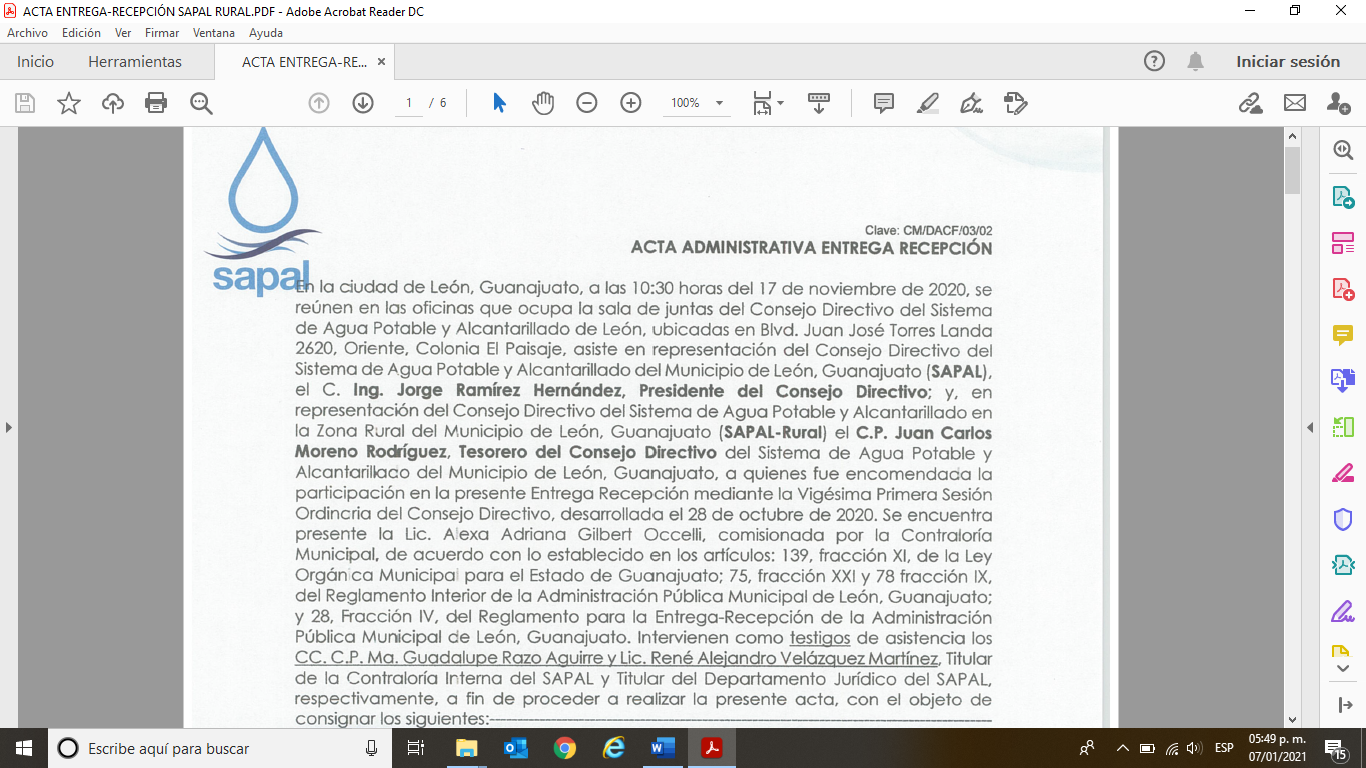 